福建医科大学资产经营有限公司招标遴选文件项目编号：FYJK-F2-2023016项目名称：福建医科大学医疗健康科技园“产教融合”合作项目数字医学转化中心合作方遴选项目招 标 人： 福建医科大学资产经营有限公司  代理机构：福建医科大学教育科技发展有限公司二0二三年十一月目录第一章投标邀请…………………………………………………………………………3第二章投标人须知………………………………………………………………………5投标人须知前附表………………………………………………………………………5一、说明……………………………………………………………………………….12二、遴选文件………………………………………………………………………….12三、投标文件的编写………………………………………………………………….13四、投标文件的提交………………………………………………………………….15五、投标文件的评估和比较………………………………………………………… 16六、定标与签订合同………………………………………………………………….19第三章  招标遴选内容及要求……………………………………………………….21第四章合同…………………………………………………………………………….34第五章投标文件格式…………………………………………………………………40第一章投标邀请福建医科大学教育科技发展有限公司受福建医科大学资产经营有限公司委托，对福建医科大学医疗健康科技园“产教融合”合作项目数字医学转化中心合作方遴选项目进行招标遴选，现欢迎国内合格的投标人前来提交密封的投标。1.招标编号：FYJK-F2-20230162.招标人：福建医科大学资产经营有限公司3.招标人地址：福建省福州市台江区交通路88号4.招标单位联系人：柯文华5.联系电话：0591-835052716.遴选项目名称、数量：详见《遴选项目一览表》。7.遴选文件购买(办理报名手续)时间：自2023年  月  日起至2023年  月   日止（节假日及公休日除外），上午8：30—11：30时，下午14：30—17：00时（北京时间，以下同）。购买截止时间前以银行转帐或现金方式缴纳购买遴选文件的费用并与招标代理机构书面确认，未缴费和未书面确认的，视为未购买遴选文件。8.遴选文件获取方式：纸质遴选文件或电子遴选文件售价均为300元人民币/份。如需电汇购买者，应将相应的金额电汇到本公告提供的帐户上，同时将电汇底单（凭证）复印件及所需购买的标书编号、投标人名称、联系人、联系电话、手机、传真或邮箱一并标注后传真或邮箱至fyzb2004@126.com。（标题统一为：招标编号+投标人名称）。纸质遴选文件与电子遴选文件具有同等法律效力，遴选文件售后不退。9.投标文件递交截止时间：2023年  月   日投标文件逾期送达或不符合遴选文件规定的将不予接收。10.开标时间：2023年  月   日11.购买遴选文件、递交相关投标文件的地点：福建医科大学教育科技发展有限公司（福建省福州市台江区西洋路4号（原福州晚报社）1号楼6层）。以上如有变更，福建医科大学教育科技发展有限公司将通过招标代理机构网站（http://www.fyzb.com）公告，请投标人关注。招标代理机构：福建医科大学教育科技发展有限公司地址：福建省福州市台江区西洋路4号（原福州晚报社）1号楼6层邮编：350004 购买遴选文件联系电话：张雨枚 0591-83569185项目负责人：郑强 0591-83569165财务联系人：黄章翔 0591-83569186传真：0591-83569369	招标代理机构网站：http://www.fyzb.comE-mail：fyzb2004@126.com投标人购买遴选文件、缴交投标保证金、招标代理服务费等的帐户：开户行名称：招商银行福州江滨支行户      名：福建医科大学教育科技发展有限公司账      号：591907762210606附：遴选项目一览表遴选项目一览表注：投标人按合同包投标，对同一合同包内所有内容投标时必须完整。评审与授标以合同包为单位。第二章   投标人须知投标人须知前附表本须知前附表的条款号是与《投标人须知》中条款的项号相对应的，如果有矛盾的话，应以本须知前附表为准。※附件：评标标准和方法评标工作将遵循“公开、公平、公正”和“诚实信用”的原则。评标委员会将按照规定对各投标人的投标文件采用相同的程序和标准进行评价和比较，评议过程严格按照遴选文件的要求和条件进行。1.评标委员会按照遴选文件规定的评标方法和标准，对通过资格及符合性审查的投标人进行评审，评出实质性响应遴选文件的投标人，并计算出各投标人的得分。2.招标代理机构汇总各合格投标人的综合得分（在计算分数时四舍五入取小数点后两位），并按各合格投标人的综合得分由高到低顺序，推荐一名中标候选人。若出现中标候选人并列情形，则按照《投标人须知前附表》序号7的规定定标。A：技术部分评分满分74分B：商务部分评分满分16分C：报价部分评分满分10分评标委员会各成员独立对每个有效投标人的投标文件进行评价、打分、汇总，取算术平均值为最终得分（计算时取小数点后的2位数）。综合评分：P=A＋B+C具体分值及评分因素分布如下：评标委员会将按照规定对各投标人的投标文件采用相同的程序和标准进行评价和比较，对通过资格及符合性检查的合格投标人根据以下标准和方法进行评估，评议过程严格按照遴选文件的要求和条件进行。本项目采用综合评分法评标。技术、商务部分的评标：评标委员会参照招投标法律法规及相关规定、遴选文件规定的评标方法和标准，对通过资格及符合性审查的各投标人投标文件的技术、商务部分进行评审，评出实质性响应遴选文件技术、商务要求的投标人，并计算出各投标人技术、商务部分的得分。价格部分评标。经技术、商务评审选出的实质性响应遴选文件技术、商务要求的投标人进入价格部分评标。评标委员会按遴选文件规定的评标方法和标准，对通过报价符合性审查的投标人进行评标，评出实质性响应招标遴选文件报价要求的投标人，并计算出各投标人价格部分的得分。评分按技术、商务和价格三大部分进行，总分为100分(以各评委评分的算术平均值计算各有效投标人的最终得分，计算分数时四舍五入保留小数点后的2位数。投标人的最终得分=价格+技术+商务)。各项评审因素的设置如下：价格项满分为10分。本项目报价按不少于遴选文件要求投入的人民币贰佰万元整（¥2000000）进行报价，投标人可以按此标准报价或多报价，但不能少于上述标准报价，投标人满足报价要求的得10分，未按要求进行报价或未提供报价，视为无效投标。根据投标人的报价总价，按照下列公式进行计算得分。C=(Hn/H)×100×QC：投标供应商报价得分Hn：各投标供应商报价总价H：评标基准价即满足招标文件要求且投标价格最高的报价总价Q：报价部分所占权重：Q=10%计算分数时四舍五入取小数点后两位。技术项满分为74分。商务项满分为16分。一、说明1.适用范围    1.1本遴选文件仅适用于投标邀请中所叙述项目的招标遴选。2.定义2.1“招标人”系指本次招标遴选项目的福建医科大学资产经营有限公司。2.2“招标遴选单位”系指组织本次招标遴选活动的招标人。2.3“招标代理机构”系指本次招标遴选项目活动组织方。2.4“投标人”系指购买了本遴选文件，且已经提交或者准备提交本次投标文件的企业法人。2.5“服务”系指遴选文件中标人须承担的相应服务。3.合格的投标人：3.1详见投标人须知前附表中资格标准。3.2投标人应遵守中国的有关法律、法规和规章的规定。3.3单位负责人为同一人或者存在直接控股、管理关系的不同投标人，不得同时参加本项目投标。3.4投标人不得与本次招标遴选项下设计、编制技术规格和其它文件的公司或提供咨询服务的公司包括其附属机构有任何利益关联。3.5投标人代表人在同一个项目中只能接受一个投标人的委托参加投标。（提供法定代表人授权书原件及法定代表人、被授权人身份证复印件（正、反面），格式详见第五章“投标文件格式”中附件，投标人代表是法定代表人的无需授权书）。4.投标费用    4.1 投标人自行承担其参加投标所涉及的一切费用。二、遴选文件5.遴选文件的组成    5.1遴选文件用以阐明所需服务招标遴选程序和合同主要条款。遴选文件由下述部分组成：(1)投标邀请(2)投标人须知(3)招标遴选内容及要求(4)合同(参考)(5)投标文件格式6.遴选文件的澄清6.1投标人对遴选文件如有疑点，可要求澄清。要求澄清应按投标邀请中载明的地址以书面形式（包括信函、电报或传真，下同）通知招标代理机构。招标代理机构将视情况将不标明查询来源的书面答复发给所有投标人，需要更正的在招标信息发布的媒体上发布更正公告。该澄清内容为遴选文件的组成部分。投标人在投标截止时间10天前未提出异议的,视为认同本遴选文件所有条款，将无权提出任何疑异。7.遴选文件的修改7.1招标代理机构可主动或依投标人要求澄清的问题而修改遴选文件，应在原信息发布的媒体上发布更正公告，并以书面形式通知所有投标人，投标人在收到该通知后应立即以邮件或传真的形式予以确认。该修改内容为遴选文件的组成部分，对投标人具有约束力。但本遴选文件第7.2条规定的推迟投标截止时间和开标时间情形不受本条约束。7.2为使投标人在准备投标文件时有合理的时间考虑遴选文件的修改，招标代理机构可酌情推迟投标截止时间和开标时间，但应当至少在投标截止时间三个日历日前将变更时间以书面形式通知所有投标人，并在招标信息发布的媒体上发布更正公告。该修改内容为遴选文件的组成部分。在此情况下，招标人和投标人受投标截止期制约的所有权利和义务均应延长至新的截止日期。三、投标文件的编写8.要求    8.1投标人应仔细阅读遴选文件的所有内容，按照遴选文件的要求提交投标文件。投标文件应对遴选文件的要求作出实质性响应，并保证所提供的全部资料的真实性，否则视其为虚假投标，否则其投标将被拒绝。8.2 除非有另外的规定，投标人可对招标遴选内容一览表所列合同包进行投标。9.投标文件语言9.1投标文件应用中文书写。投标文件中所附或所引用的原件不是中文时，应附中文译本。各种计量单位及符号应采用国际上统一使用的公制计量单位和符号。9.2遴选文件中载明的资格或技术商务要求中涉及的投标人提供的证明文件原件属于非中文描述的，必须要求提供具有翻译资质的机构翻译的中文译本。未按遴选文件要求提供中文译本的，认定为该项资格或技术商务要求不符合。翻译机构应为中国翻译协会成员单位，翻译的中文译本应由翻译人员签名并加盖翻译机构公章，同时提供翻译人员翻译资格证书。投标人投标时提供的中文译本、翻译机构及翻译人员资格证书可为复印件，并加盖投标人单位公章。10.投标文件的组成    10.1投标文件应包括下列部分：投标文件应包括第五章的所有附件及投标人根据招标遴选项目的特点提供的其他文件。11.投标有效期    11.1投标文件从投标人须知前附表第4项所规定的投标截止期之后开始生效，在投标人须知前附表第3项所规定的期限内保持有效。有效期不足按无效投标处理。    11.2特殊情况下招标代理机构可于投标有效期满之前书面要求投标人同意延长有效期，投标人应在招标代理机构规定的期限内以书面形式予以答复。投标人可以拒绝上述要求而其投标保证金可按规定予以退还。投标人答复不明确或者逾期未答复的，均视为拒绝上述要求。对于接受该要求的投标人，既不要求也不允许其修改投标文件，但将要求其相应延长投标保证金有效期，有关退还和不予退还投标保证金的规定在投标有效期延长期内继续有效。12.投标保证金12.1 投标保证金为投标文件的组成部分之一。12.2 投标人应在提交投标文件之前向招标代理机构缴交投标人须知前附表第5项要求的投标保证金。    12.3 投标保证金用于保护本次招标遴选活动免受投标人的行为而引起的风险。    12.4 投标保证金以银行汇票、银行转帐或银行电汇形式提交。    12.5 未按规定缴交投标保证金的投标，将被视为无效投标。    12.6招标代理机构将在中标通知书发出之日起的五个工作日内予以原额无息退还未中标人的投标保证金。12.7在中标人支付所有招标代理服务费、提交履约保证金（招标人如有要求中标人支付履约保证金的，则须支付履约保证金）并签订合同后将合同送达福建医科大学教育科技发展有限公司备案，中标人的投标保证金予以原额无息退还。    12.8 投标保证金的有效期为投标有效期满后的30个日历日。12.9 发生以下情况之一的，投标保证金将不予退还，此投标保证金将作为福建医科大学教育科技发展有限公司的损失补偿款： (1)投标人在投标截止期后，投标有效期内撤回投标；(2)中标人未能做到按本须知第22条规定签订合同；(3)中标人未按投标人须知前附表规定缴纳招标服务费、提交履约保证金；(4)以他人名义投标或者以其他方式弄虚作假，骗取中标；(5)经评委认定后有串通投标行为的；(6)本遴选文件中规定的其他没收投标保证金的情形。上述不予退还投标保证金的情况给招标遴选单位造成损失的，还要承担赔偿责任。13.投标文件的格式13.1投标人的投标文件按以下要求制作，否则视为无效投标：（1）投标文件须提供正本一份，副本四份，正本必须用A4幅面纸张打印胶装成册，副本可以用正本的完整复印件，并在封面标明“正本”、“副本”字样。正本与副本如有不一致，则以正本为准。投标文件技术商务部分正、副本必须胶装成册（为永久性、无破坏不可拆分）并加盖投标人单位公章和骑缝章。（2）电子文件一份，投标人必须随投标文件同时提交一套全部投标文件内容的电子文件（U盘或光盘，无病毒），其中所有文件不做压缩处理、不留密码，资质文件和证书等可用扫描以图片方式保存。（3）所有资格证明文件复印件均须在有效期内。    13.2投标文件应由投标人的法定代表人或者其授权代表签字并加盖公章，如由后者签字，应提供“法定代表人授权委托书”。    13.3除非有另外的规定或许可，投标使用货币为人民币。    13.4投标人应提交证明符合遴选文件要求的技术响应文件，该文件可以是文字资料、图纸和数据，并须提供服务主要技术性能的详细描述。    13.5 投标文件的正本和全部副本均应使用不能擦去的墨料或墨水打印、书写或复印，并由法定代表人或其授权代表签署，盖投标人公章。13.6全套投标文件应无涂改和行间插字，除非这些改动是根据招标代理机构的指示进行的，或者是为改正投标人造成的必须修改的错误而进行的。有改动时，修改处应由授权代表签署证明或加盖校正章。13.7未按本须知规定的格式填写投标文件、投标文件字迹模糊不清的，其投标将被拒绝。13.8所有资格证明文件复印件均须在有效期内。四、投标文件的提交14.投标文件的密封、标记和递交14.1投标人应将投标文件正本和全部副本分别用信封密封，并标明招标编号、投标人名称、投标服务名称及“正本”或“副本”字样。遴选文件中所需现场核查的原件单独密封装入密封袋并在封面列明原件清单，评标结束后现场核查的原件退还给投标人。投标文件未密封将导致投标被拒绝。14.2 每一信封密封处应注明“于  之前（指招标邀请中规定的开标日期及时间）不准启封”的字样，并加盖投标人公章。14.3如果投标文件由邮局或专人送交，投标人应将投标文件按照本须知第14.1条至第14.2条的规定进行密封和标记后，按投标人须知前附表注明的地址送至接收人。    14.4如果未按上述规定进行密封和标记，招标代理机构将不承担由此造成的对投标文件的误投或提前拆封的责任。    14.5投标文件应在投标邀请中规定的截止时间前送达，迟到的投标文件为无效投标文件, 将被拒收。14.6投标人在投标截止时间前，可以对所提交的投标文件进行修改或者撤回，并书面通知招标代理机构。修改的内容和撤回通知应当按本须知要求签署、盖章、密封，并作为投标文件的组成部分。14.7投标人在投标截止期后不得修改、撤回投标文件。投标人在投标截止期后修改投标文件的，其投标被拒绝。14.8投标截止时间结束后参加投标的投标人不足三家的，本次招标遴选程序终止，除遴选任务取消情形外，遴选单位将依法重新组织遴选或者采取其他方式招标。五、投标文件的评估和比较15.开标、评标时间    15.1 在投标人须知前附表中所规定的时间、地点开标。15.2开标由招标代理机构主持，招标人、投标人和有关方面代表参加。所有投标人应派授权代表参加开标会，并签到。15.3开标时，由招标人监督代表及投标人授权代表检查投标文件的密封情况，对符合密封要求的投标文件按照提交投标文件时间的先后顺序（或者逆顺序）当场逐一拆封，由开标会主持人宣唱并记录各投标人的报价，唱标内容为“开标一览表”内容，唱标结束，宣读后的开标一览表由招标代理机构统一重新密封。招标代理机构对唱标内容作开标记录，由投标人代表签字确认（投标人代表须携带身份证原件到开标现场备查，与投标人代表不符或未携带身份证原件，将导致其投标文件被拒绝），方可离场（不要在招标公司逗留）。16.评标委员会16.1招标代理机构根据招标服务的特点依法组建评标委员会。评标委员会由技术、经济、法律方面的专家和招标人代表组成。成员为5人或5人以上单数组成，专家不能少于三分之二。在开标后的适当时间里由评标委员会对投标文件进行审查、质疑、评估和比较，并做出授予合同的建议。16.2 评标委员会成员有下列情形之一的，应当回避：(1) 现在或者在招标遴选活动发生前三年内，与投标人存在雇佣关系；(2) 现在或者在招标遴选活动发生前三年内担任投标人的财务顾问、法律顾问或技术顾问；(3) 现在或者在招标遴选活动发生前三年内是投标人的控股股东或者实际控制人；(4) 与投标人的法定代表人或者负责人是直系血亲、三代以内旁系血亲及姻亲关系；(5) 与投标人之间存在其他影响或可能影响招标遴选活动依法进行的利害关系。16.3、在招标遴选活动中，招标人员及相关人员与投标人有下列利害关系之一的，应当回避：（1）参加招标活动前3年内与投标人存在劳动关系；（2）参加招标活动前3年内担任投标人的董事、监事；（3）参加招标活动前3年内是投标人的控股股东或者实际控制人；（4）与投标人的法定代表人或者负责人有夫妻、直系血亲、三代以内旁系血亲或者近姻亲关系；（5）与投标人有其他可能影响招标活动公平、公正进行的关系。投标人认为招标人员及相关人员与其他投标人有利害关系的，可以向招标人或者本司提出回避申请并说明理由。17.投标文件的初审对所有投标人的评估，都采用相同的程序和标准。评议过程将严格按照遴选文件的要求和条件进行。有关投标文件的审查、澄清、评估和比较以及推荐中标候选人的一切情况都不得透露给任一投标人或与上述评标工作无关的人员。投标人任何试图影响评委会对投标文件的评估、比较或者推荐候选人的行为，都将导致其投标被拒绝，并被没收投标保证金。17.1评委会将对投标文件进行检查，以确定投标文件是否完整、有无计算上的错误、是否提交了投标保证金、文件是否已正确签署。17.2 算术错误将按以下方法更正：(1)投标文件中开标一览表(报价表)内容与投标文件中明细表内容不一致的，以开标一览表(报价表)为准。(2)投标文件的大写金额和小写金额不一致的，以大写金额为准；总价金额与按单价汇总金额不一致的，以单价金额计算结果为准；单价金额小数点有明显错位的，应以总价为准，并修改单价；对不同文字文本投标文件的解释发生异议的，以中文文本为准。如果投标人不接受按上述方法对投标文件中的算术错误进行更正，其投标将被拒绝并没收其投标保证金。17.3资格性检查和符合性检查    17.3.1资格性检查。依据法律法规和遴选文件的规定，在对投标文件详细评估之前，评标委员会将依据投标人提交的投标文件按投标人须知前附表第2项所述的资格标准对投标人进行资格审查, 以确定其是否具备投标资格。如果投标人不具备投标资格，不满足遴选文件所规定的资格标准或提供资格证明文件不全的, 其投标将被拒绝。    17.3.2符合性检查。依据遴选文件的规定，评标委员会还将从投标文件的有效性、完整性和对遴选文件的响应程度进行审查，以确定是否符合对遴选文件的实质性要求作出响应。（招标人可根据具体项目的情况对实质性要求作特别的规定。）实质性偏离是指：(1)实质性影响合同的范围、质量和履行；(2)实质性违背遴选文件，限制了招标人的权利和中标人合同项下的义务；(3)不公正地影响了其它作出实质性响应的投标人的竞争地位。对没有实质性响应的投标文件将不进行评估，其投标将被拒绝。凡有下列情况之一者，投标文件也将被视为未实质性响应遴选文件要求：(1)投标文件未按照本须知第13条，第14条的规定进行制作、密封、标记的；(2)未按规定由投标人的法定代表人或其授权代表签字，或未加盖投标人公章的；或签字人未经法定代表人有效授权委托的；(3)未按规定提交投标保证金的；(4)投标有效期不满足遴选文件要求的；(5)投标内容与招标内容及要求有重大偏离或保留的；(6)投标人未按报价要求进行报价的；(7)一个投标人不止投一个标；(8)投标文件组成不符合遴选文件要求的；(9)投标文件中提供虚假或失实资料的；(10)不符合遴选文件中规定的其它实质性条款。(11)串通投标的，评标委员会在评标过程中发现投标人存在下列情形之一的，可认定其有串通投标行为，并做出其投标无效的决定：A、不同投标人的投标文件错、漏之处一致或雷同，且不能合理解释的；B、不同的投标人的法定代表人、委托代理人等由同一个单位缴纳社会保险的；C、由同一人或分别由几个有利害关系人携带两个以上（含两个）投标人的企业资料参与资格审查、领取招标资料，或代表两个以上（含两个）投标人参加招标答疑会、交纳或退还投标保证金、开标的；D、有关法律、法规或规章规定的其他串通投标行为。评标委员会决定投标的响应性只根据投标文件本身的内容，而不寻求其他的外部证据。18.投标文件的澄清18.1 对投标文件中含义不明确、同类问题表述不一致或者有明显文字和计算错误的内容，评标委员会可以书面形式要求投标人作出必要的澄清、说明或者纠正。投标人的澄清、说明或者纠正应当在评标委员会规定的时间内以书面形式作出，由其法定代表人或者授权代表签字，并不得超出投标文件的范围或者改变投标文件的实质性内容。 19.比较与评价    19.1评标委员会将按投标人须知前附表第7项所述评标方法与标准，对资格性检查和符合性检查合格的投标文件进行商务和技术评估，综合比较与评价。19.2对漏（缺）报项的处理：遴选文件中要求列入报价的费用（含配置、功能），漏（缺）报的视同已含在投标总价中。但在评标时有效投标人该项最高报价加入评标价进行评标。对多报项及赠送项的价格评标时不予核减，全部进入评标价评议。19.3评标委员会将按比较与评价最优在先原则, 排列评价顺序, 根据在投标人须知前附表中确定的中标候选人数量推荐出中标候选人。19.4 在评标期间，若出现符合本须知规定的所有投标条件的投标人不足三家情形的，本次招标程序终止，除招标任务取消情形外，招标单位将依法重新组织招标或者采取其他方式招标。六、定标与签订合同20.定标准则20.1最高投标价不作为中标的保证。 20.2投标人的投标文件符合遴选文件要求，按遴选文件确定评标标准、方法，经评委评审并推荐中标候选人。20.3招标人可在签订合同前对中标候选人提供的证明自身履约能力的材料的真实性进行复核，如果中标候选人提供虚假材料谋取中标，一经查实，招标人有权取消其中标资格并追究相关责任。21.中标通知21.1评标结束后，评标结果经招标人确认后，招标代理机构方应在刊登本招标项目招标公告的媒介上对中标结果进行公示1个工作日，同时招标代理机构向中标供应商发出中标通知书。中标通知书对招标人和中标人具有同等法律效力。21.2《中标通知书》发出同时应将落标书面通知没有中标的其他投标人。21.3中标通知书发出后，招标人改变中标结果，或者中标人放弃中标，应按相关法律、规章、规范性文件的要求承担相应的法律责任。投标人对中标候选人公示有异议的，应当在知道或应当知道其权益受到损害之日起7个工作日内，以书面形式向招标人或招标代理机构提出质疑。否则视为无异议。22.签订合同22.1招标人、中标人在《中标通知书》发出之日起30日内，根据遴选文件确定的事项和中标人投标文件，参照本遴选文件第四章的《合同》文本签订合同。双方所签订的合同不得对遴选文件和中标人投标文件作实质性修改。中标人逾期未签订合同，按照有关法律规定承担相应的法律责任，招标代理机构将没收招标保证金，以抵偿对招标人造成的损失。22.2遴选文件、遴选文件的修改文件、中标人的投标文件、补充或修改的文件及澄清或承诺文件等，均为双方签订《合同》的组成部分，并与《合同》一并作为本遴选文件所列招标项目的互补性法律文件，与《合同》具有同等法律效力。23.招标项目行政监督部门23.1招标项目行政监督部门可视情依法派员对本招标活动的全程进行监督。23.2投标人如对招标活动有异议，可以按照有关规定向投标须知前附表第12项所述招标项目行政监督部门投诉。24. 中标人应按投标人须知前附表中的规定缴纳招标服务费。第三章  招标遴选内容及要求一、项目概况：（一）事业背景福建医科大学医疗健康科技园（以下简称“科技园”）经福建医科大学2022年第38次校长办公会议研究决定设立。这是新形势下，福建医科大学为加强产、学、研、用一体化建设，做好医药卫生科技成果开发、转化的重大举措，奠定了福建医科大学“产教融合”校企合作发展的新格局。这一举措也是根据《国家创新驱动发展战略纲要》《深化科技体制改革实施方案》《中共福建省委福建省人民政府关于实施创新驱动发展战略建设创新型省份的决定》（闽委发〔2016〕14号）《福建省人民政府办公厅关于印发省级高新技术企业扶持办法的通知》（闽政办〔2017〕141号）等政策精神，积极响应国家推动大众创业、万众创新，建设高新技术产业平台，培育新的经济增长点的号召，福建医科大学在当前历史机遇下，科学定位，立足医学教育特色和乌山校区的区位优势，为推进学校学科建设和医疗健康科技产业发展做出的重要决策，既符合当前国家鼓励和支持创新创业的方针政策，也符合福建医科大学当前发展实际，是福建医科大学产、学、研、用一体化建设，医疗健康科技产业破局重生的优选路径，将为学校全面发展做出创造性贡献。福建医科大学资产经营有限公司（以下简称“资产公司”）是福建医科大学投资兴办的全资公办企业，公司成立于1993年，负责盘活和运营学校资产、资源，增强造血功能，服务学校教学科研，当前主要从事医学教育、医学技术、医疗服务等领域项目的运营和管理。资产公司以打造一个“福建省健康科技产业开发和合作的资源优势型企业”为企业定位，于2023年6月，通过福建省产权交易中心公开竞得科技园房产的经营权，作为科技园运营主体也作为科技园“产教融合”项目的合作主体，负责对科技园进行建设、运营和管理。（二）项目背景福建医科大学医学影像学院在整合医学影像学系、医学影像技术学系、智能医学工程学系的基础上组建而成。学院现有医学影像学、医学影像技术、智能医学工程等3个学系和1个实验中心。具有深厚的医学影像学科专业基础。数字医学，是信息科学与医学结合的前沿交叉学科。随着计算机科学技术在医学领域的不断深入，借助现代信息技术将医学研究和临床实践推进到一个前所未有的新高度。形成数字医疗诊断技术、治疗技术和检测技术为主要特征的前沿交叉学科。目前，数字医学已然交叉渗透到了整个医学科技领域，研究内容包括医学影像学研究，数字人与数字解剖学的相关研究，计算机辅助设计/制造/分析技术在临床的应用研究，数字化医院的建设与管理，区域医疗协同与信息资源共享数据库的构建，远程医疗会诊与远程医学教育等各个分支学科，是研究数字技术、信息技术、计算机技术、通信技术、人工智能、虚拟现实等技术在医学领域的应用规律和发展趋势，探讨计算机科学、信息学、电子学等与医学相互交叉或结合而形成的新理论、新知识、新技术和新产品，挖掘基于数字化条件下衍生的新模式、新流程和新机理，摸索数字化技术在医学领域的信息采集、处理、传递、存储、利用、共享和实现过程等内容的一门科学。《国务院办公厅关于促进“互联网+医疗健康”发展的意见》（国办发〔2018〕26号）提出，推进“互联网+”人工智能应用服务：研发基于人工智能的临床诊疗决策支持系统，开展智能医学影像识别、病理分型和多学科会诊以及多种医疗健康场景下的智能语音技术应用，提高医疗服务效率。支持中医辨证论治智能辅助系统应用，提升基层中医诊疗服务能力。开展基于人工智能技术、医疗健康智能设备的移动医疗示范，实现个人健康实时监测与评估、疾病预警、慢病筛查、主动干预。2.加强临床、科研数据整合共享和应用，支持研发医疗健康相关的人工智能技术、医用机器人、大型医疗设备、应急救援医疗设备、生物三维打印技术和可穿戴设备等。顺应工业互联网创新发展趋势，提升医疗健康设备的数字化、智能化制造水平，促进产业升级。为了适应数字医学事业的发展，提升和促进福建医科大学医学影像专业的教学、科研和社会服务水平，满足社会和医疗对数字医学转化服务的需求，根据科技园的建设规划定位，拟通过公开遴选第三方合作的方式，共同建设数字医学转化中心，促进学校学科建设，同时实现国有资产保值增值。科技园数字医学转化中心是一个基于医学影像数据开发应用的综合性服务机构，主要提供医疗3D建模打印服务、数字医疗器械研开发、医疗数据分析、医学图像辅助诊断等。中心将依托学校影像学科，立足科技园社会服务功能，开展紧密合作，共享教师、设备、资源等，实现产、学、研、用一体化建设，培养高水平的数字医学转化人才，开展前沿的数字医学转化研究，为社会提供服务。数字医学转化中心作为提供数字医学领域综合服务的专业机构，其中医疗3D打印全系采用高新智能化医疗设备、配备由外聘专家、博士研究员、专业工程师等组成的优质团队，通过数据的三维重建，进行术前规划、术前模拟，以提供个性化的手术方案及器械，从而降低手术风险，提高手术成功率。（三）建设事项着力打造区域性数字医学转化中心，围绕医疗3D打印技术、数字医疗器械研开发、医疗数据分析、医学图像辅助诊断开展社会服务，同时服务福建医科大学医学影像学科建设及人才培养，通过平台的建设和完善为社会提供数字医学转化服务。二、技术服务要求（以“★”标示的内容为不允许负偏离的实质性要求）（一）建设目标（指标项1）数字医学转化中心立足“产教融合”聚集高校、企业等多方资源，以数字技术全方位赋能医学领域，引领医疗服务变革、医学技术创新，集聚优质医产学研用资源，深入推进医疗数字化转型，通过建设区域数字医学转化中心，为医院提供数字医学服务，实现数字医学相关的医疗器械及相关产品的开发，为福建医科大学医工结合方面的教学和科研工作助力，推进学校产学研用一体化平台建设，努力打造成国内一流的数字医学创新服务转化中心。（二）建设内容（指标项2）提供数字医学服务，联合申报科研合作课题，推动数字医学技术在医疗健康领域的应用和技术进步，并助力相关项目在医疗健康科技园落地发展。数字医学转化中心重点打造数字医学三维重建，医学模型打印，医学植入物打印，生物打印四个板块，可提供整套医疗3D打印解决方案。★（三）项目地点与服务范围（指标项3）1.本项目位于福州市交通路28-34号福建医科大学乌山校区交通路单层平房，使用面积约 150.32平米，服务范围为医疗3D打印技术服务、数字医疗器械研发、医疗数据分析、医学图像辅助诊断等。2.科技园项目场地区域平面图：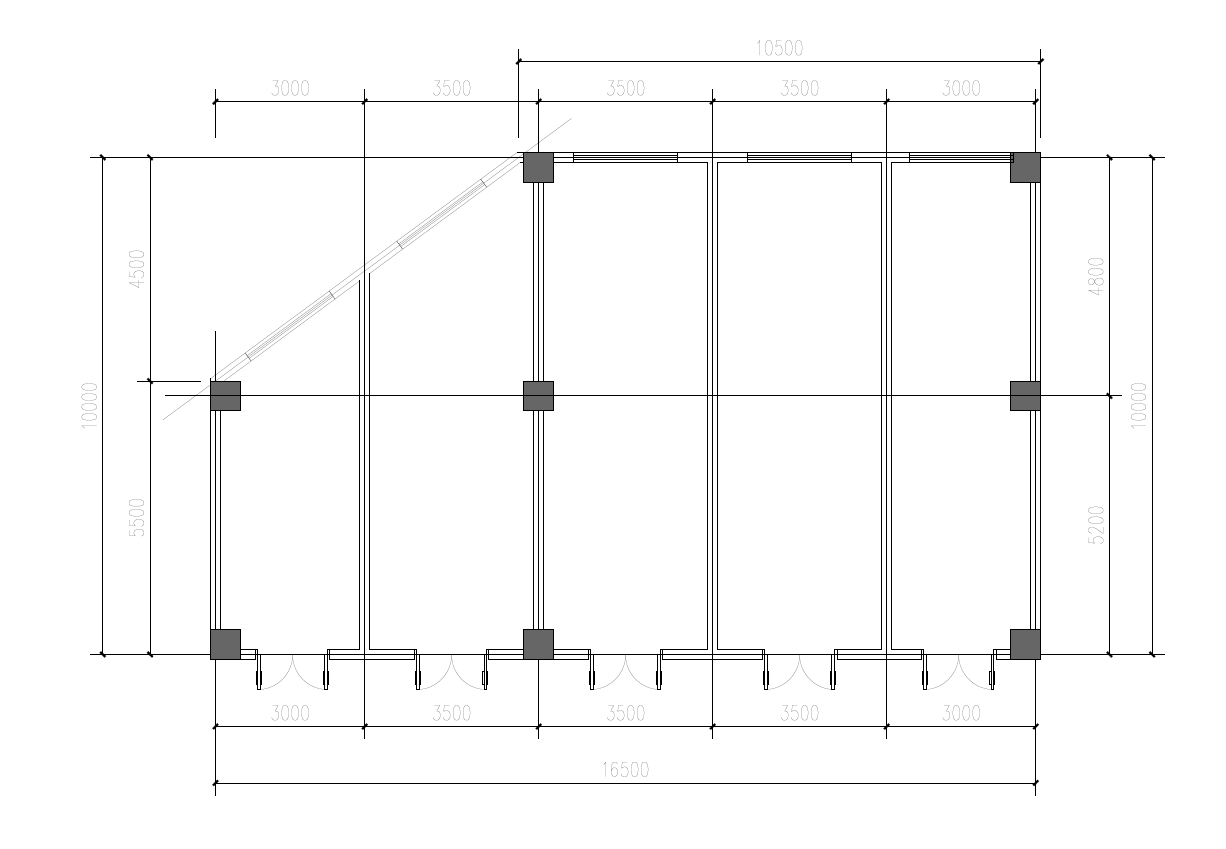 ★（四）仪器设备（指标项4）1.投入不少于190万元。主要设备仪器由招标人根据科研和服务需求提出品牌、规格和性能要求，中标人投入后，招标人根据仪器设备清单进行验收。2.投入的仪器设备产权归属中标人，在合作期间双方共同使用，由中标人负责具体维护和管理，应用于教学科研工作和社会服务。★（五）设备清单（指标项5）（六）投资规模★1.项目总投资不低于人民币贰佰万元（¥2000000），其中：装修改造：装修改造投资不少于人民币10万元（¥100000），包括但不限于屋体外立面、水电、网络、消防、室内装饰等改造工程。设备仪器：仪器设备投资不少于人民币壹佰玖拾万元（¥1900000），包括但不限于3D打印机等数字医学应用设备。（指标项6）2.验收 （指标项7）中标人按遴选文件要求投资建设，投入装修改造和仪器设备后，招标人根据遴选文件规定的投资规模对中标人投入的装修改造和仪器设备情况进行验收。3.产权（1）中标人按遴选文件要求投资建设，投入的各项硬件装修、环境提升（不可移动或不可拆卸的）等，在项目合作期满后，如继续合作，所有权不变；如未继续合作，所有权归招标人所有。（指标项8）（2）投入的仪器设备产权归属中标人，在合作期间双方共同使用，由中标人负责具体维护和管理，应用于教学科研工作和社会服务。（指标项9）★4.完成时限（指标项10）合同签约后2个月内完成装修改造，5个月内完成仪器设备的投入使用。5.备注（指标项11）投标人应准确、谨慎评判项目合作建设投入风险，如遇到项目建设中所需投入超过遴选文件规定的投入要求时，由投标人自行负责追加投入，投标人应认真评估，谨慎应标，若中选需负责项目建设可正常运营。（七）装修标准1.数字医学转化中心业务用房至少应当设有前台接待区、产品交流区、技术展示交流区、数字医学工作区、建模工作区等功能区域。（指标项12）2.建模工作区总面积不少于30平方米，数字医学工作区总面积不少于50平方米。（指标项13）3.整体建筑设施执行国家无障碍设计相关标准，并符合消防、安全保卫、应急疏散等功能要求。（指标项14）（八）双方权责立足数字医学转化中心项目建设，招标人和中标人互相匹配资源，招标人提供科技园平台建设、医疗资源、管理服务和项目学科专业等技术支持或扶持，中标人负责具体经营、独立核算、自负盈亏，招标人和中标人共享合作效益。（指标项15）1.招标人（1）提供科技园平台和场地资源，并配有办公所需的水、电、网络、通信接口等必要的基础设施，指导中标人进行场地改造建设等准备工作。（指标项16）（2）协调数字医学转化中心与学校、相关部门及相关医疗机构的关系和资源。（指标项17）（3）协助联系优秀专业教师及相关专业学生进行讲座指导、服务实践，帮助数字医学转化中心建设实践教学基地，提供人才、实训等支持。（指标项18）（4）指导或联合开展科研项目，促进中心服务水平的提高和发展。（指标项19）2.中标人（1）负责与国内著名（985、双一流）大学的数字医学相关专业院系资源对接，为项目提供技术支撑，指导开展相关的产学研用合作课题。（指标项20）（2）负责数字医学转化中心日常经营工作，办理经营所需的各项批文等工作，负责对外市场宣传和推广工作。（指标项21）（3）负责处理有关经营中客户责任纠纷等。（指标项22）（4）负责给数字医学转化中心配备必须的耗材及设备。（指标项23）（5）负责接待上级部门的参观或检查，提供必要的服务，协调解决出现的问题。（指标项24）（6）负责依法依规经营，并承担由此产生的相关法律法规责任。（指标项25）三、商务条件（以下内容均为不允许负偏离的实质性要求）（一）合同期限：合同签订之日起至2028年06月14日止（二）合同续签1.继续合作合同期满结束前六个月，中标人可以提出继续合作申请，招标人对合作方前期完成的职责情况进行评估。在获得科技园房产租赁使用权的前提下，视情况另行决定是否延长合作事宜，延长合作期限不超过五年。2.交接过渡双方在合同到期前六个月内，经过评估，不再继续合作的，若招标人选择新的合作方，涉及到有关合作或业务工作交接的，中标人须无条件配合招标人。（三）装修期限自合同签订之日起，招标人给予中标人2个月装修期，其间不计算合作收益。（四）收益分配企业管理服务费（合作收益）=基础收益（基础管理服务费）+增值收益（增值管理服务费）1.基础收益（基础管理服务费）：中标人营收金额＜100万元时，招标人的保底收益。计算方式：第一阶段：合同签订之日起至2026年06月14日每年基础收益（基础管理服务费）：7516元×12月；第二阶段：2026年06月15日至2028年06月14日每年基础收益（基础管理服务费）：7516元×105%×12月。2.增值收益（增值管理服务费）：中标人营收金额≥100万元时，招标人在基础收益基础上的增加增值收益。自装修期届满之日起，每12个月为一个计算周期，按中标人完成的营收指标的一定比例收取。3.支付方式：（1）自装修期届满之日起，中标人向招标人按每三个月为一个支付周期，支付基础管理服务费，中标人于每个支付周期末月前15日历日转入招标人指定账户；同时，自装修期届满之日起，每12个月为一个计算周期，中标人应于对应的计算周期结束后2个月内提供该计算周期的专项审计报告（合作期不满12个月的营收亦须提供专项审计报告），中标人在出具专项审计报告1个月内计算并支付该周期合作项目的增值收益。中标人逾期支付合作收益（含基础收益、增值收益），除应及时如数补交之外，每逾期1日由招标人按应支付金额的千分之三向中标人加收违约金。逾期90日招标人有权解除合同，并要求中标人承担违约责任，且中标人应当承担招标人维权的必要费用（包括但不限于：诉讼费、鉴定费、律师费、差旅费等），遇特殊情况，双方可协商解决。(2)招标人开户行及账号：开户名称：福建医科大学资产经营有限公司开户银行：交通银行福州交通路支行开户帐号：351008080018000461735纳税人识别号：91350000158152012J电话：0591-83569216（五）其他事项1.协议期满财产处理（1）中标人投入的仪器设备等资产，产权归中标人所有。在项目合作结束后，由中标人处置。（2）中标人投入的各项硬件装修、环境提升（不可移动或不可拆卸的）等，在项目合作期满后，如继续合作，所有权不变；如未继续合作，所有权归招标人所有。2.开户银行及注册项目公司为便于项目经济指标统计，做好合作效益分配核算，同时，加强和提升科技园平台经济实体的建设和运营，利于申报省级及国家创新园区，支持属地政府经济发展，争取属地政府对科技园项目及合作方企业包括金融、税收等政策支持，要求合作项目，在科技园属地注册项目公司，进行独立核算，并要求在招标人选定的银行开户。3.运营团队	需提供不少于3名技术人员（须具有相关执业资格能力），配备主任1名，技术负责人1名，另外包括文员、客服在内的相关行政人员1名。4.履约保证金：按5万元收取。中标人在合同签订前应向招标人缴纳履约保证金，该履约保证金于合同期满后中标人书面提出申请，无其他未了事项，无息返还。第四章 合同合同编号：【编号】  招标遴选合同（参考文本）编制说明1、签订合同应遵守合同法。2、签订合同时，招标人与中标人应结合遴选文件第三章规定填列相应内容。遴选文件第三章已有规定的，双方均不得变更或调整；遴选文件第三章未作规定的，双方可通过友好协商进行约定。3、国家有关部门对若干合同有规范文本的，可使用相应合同文本。甲方：福建医科大学资产经营有限公司乙方：（中标人全称）根据招标编号为            的（填写“项目名称”）项目（以下简称：“本项目”）的招标结果，乙方为中标人。现经甲乙双方友好协商，就以下事项达成一致并签订本合同：1、下列合同文件是构成本合同不可分割的部分：1.1合同条款；1.2遴选文件、乙方的投标文件；1.3其他文件或材料：□无。□（按照实际情况编制填写需要增加的内容）。2、合同标的（按照实际情况编制填写，可以是表格或文字描述）。3、合同总金额(项目建设总投资)3.1合同总金额为人民币大写：              元（￥              ）。4、合同标的交付时间、地点和条件4.1交付时间：                     ；4.2交付地点：                     ；4.3交付条件：                     。5、合同标的应符合遴选文件、乙方投标文件的规定或约定，具体如下：（按照实际情况编制填写，可以是表格或文字描述）。6、装修期限应按照遴选文件、乙方投标文件的规定或约定进行，具体如下：（按照实际情况编制填写，可以是表格或文字描述）。7、收益分配，具体如下：（按照遴选文件规定填写）。8、合同款项的支付应按照遴选文件的规定进行，具体如下：（按照实际情况编制填写，可以是表格或文字描述，包括一次性支付或分期支付等）。9、履约保证金□无。□有，具体如下：（按照遴选文件规定填写）。10、合同有效期（按照实际情况编制填写，可以是表格或文字描述）。11、违约责任（按照实际情况编制填写，可以是表格或文字描述）。12、知识产权12.1乙方提供的招标标的应符合国家知识产权法律、法规的规定且非假冒伪劣品；乙方还应保证甲方不受到第三方关于侵犯知识产权及专利权、商标权或工业设计权等知识产权方面的指控，若任何第三方提出此方面指控均与甲方无关，乙方应与第三方交涉，并承担可能发生的一切法律责任、费用和后果；若甲方因此而遭致损失，则乙方应赔偿该损失。12.2若乙方提供的招标标的不符合国家知识产权法律、法规的规定或被有关主管机关认定为假冒伪劣品，则乙方中标资格将被取消；甲方还将按照有关法律、法规和规章的规定进行处理，具体如下：（按照实际情况编制填写）。13、解决争议的方法13.1甲、乙双方协商解决。13.2若协商解决不成，则通过下列途径之一解决：□提交仲裁委员会仲裁，具体如下：（按照实际情况编制填写）。□向人民法院提起诉讼，具体如下：（按照实际情况编制填写）。14、不可抗力14.1因不可抗力造成违约的，遭受不可抗力一方应及时向对方通报不能履行或不能完全履行的理由，并在随后取得有关主管机关证明后的15日内向另一方提供不可抗力发生及持续期间的充分证据。基于以上行为，允许遭受不可抗力一方延期履行、部分履行或不履行合同，并根据情况可部分或全部免于承担违约责任。14.2本合同中的不可抗力指不能预见、不能避免、不能克服的客观情况，包括但不限于：自然灾害如地震、台风、洪水、火灾及政府行为、法律规定或其适用的变化或其他任何无法预见、避免或控制的事件。15、合同条款（按照实际情况编制填写。遴选文件第三章已有规定的，双方均不得变更或调整；遴选文件第三章未作规定的，双方可通过友好协商进行约定）。16、其他约定16.1合同文件与本合同具有同等法律效力。16.2本合同未尽事宜，双方可另行补充。16.3合同生效：自签订之日起生效； 16.4本合同一式（填写具体份数）份，经双方授权代表签字并盖章后生效。甲方、乙方各执（填写具体份数）份，送（填写需要备案的监管部门的全称）备案（填写具体份数）份，具有同等效力。16.5其他：□无。□（按照实际情况编制填写需要增加的内容）。（以下无正文）甲方：                                  乙方：住所：                                  住所：单位负责人：                            单位负责人：委托代理人：                            委托代理人：联系方法：                              联系方法：开户银行：                              开户银行：账号：                                  账号： 签订地点：                签订日期：    年   月   日第五章投标文件格式福建医科大学资产经营有限公司招标遴选项目投  标  文  件（填写正本或副本）项目名称：招标编号：合同包号：供应商全称(加盖公章)：法定代表人（单位负责人）姓名：地址： 邮编：电话： 传真：电子邮箱：供应商代表（印刷体）： 签署：手机：  日期 ：2023年月日投标书致：福建医科大学教育科技发展有限公司根据贵方为        项目（招标编号：     ）的投标邀请，本签字代表：（全名、职务）经正式授权并代表投标人：（投标人名称、地址）提交下述文件正本壹份和副本肆份。据此函，签字代表宣布同意如下：1、所附详细报价表中规定的应提供和交付的服务报价总价具体详见开标一览表。2、投标人已详细审查全部遴选文件，包括修改文件（如果有的话）和有关附件，将自行承担因对全部遴选文件理解不正确或误解而产生的相应后果。3、投标人保证遵守遴选文件的全部规定，投标人所提交的材料中所含的信息均为真实、准确、完整且不具有任何误导性。4、投标人将按遴选文件的规定履行合同责任和义务。5、本投标文件自开标日起投标有效期为  90 天。6、如果发生遴选文件第二章投标人须知第12条所述情况，则同意招标代理机构不予退还其投标保证金。7、投标人同意提供按照招标单位可能要求的与其投标有关的一切数据或资料，完全理解贵方不一定接受最低的报价或收到的任何投标报价。8、与本投标有关的一切正式往来通讯请寄：地址：　　　　　　　　　　　　　　　　　邮编：电话：　　　　　　　　　　　　　　　　　传真：投标人名称（全称并加盖公章）：投标人代表（签字）：日期：　　　年　　　月　　　日开标一览表项目名称：         招标编号：                     货币及单位：人民币元投标人名称（全称并加盖公章）：投标人代表（签字）：日期：　　　年　　　月　　　日技术商务评分标准对照情况应答表项目名称：                                  招标编号：投标人名称（全称并加盖公章）：投标人代表（签字）：日期：　　　年　　　月　　　日技术和商务偏离表项目名称：                           招标编号：注：供应商提交的响应文件中与遴选文件的技术、商务部分的要求有不同时，应逐条列在偏离表中，否则将认为供应商接受遴选文件的要求。投标人名称（全称并加盖公章）：投标人代表（签字）：日期：　　　年　　　月　　　日投标人资格证明文件关于资格的声明函致：福建医科大学教育科技发展有限公司关于贵方　　年　　月　　日第（遴选文件编号）的招标邀请，本签字人愿意参加投标，提供遴选文件规定的（项目名称），并证明提交的下列文件和说明是准确的和真实的。1、本签字人确认资格文件中的说明以及投标文件中所提交的文件和材料是真实的、准确的。2、我方的资格声明正本一份，副本四份，随投标文件一同递交。投标人名称：            (全称并加盖公章)                投标人地址：邮编：                      .电话：传真：                              .投标人代表签字：                  .投标人代表手机：                  .法定代表人授权书
福建医科大学教育科技发展有限公司：（投标人全称）单位负责人授权我公司员工（投标人代表姓名）为投标人代表，代表本公司参加贵司组织的            项目（招标编号）招标活动，全权代表本公司处理投标过程的一切事宜，包括但不限于：投标、参与开标、评标、签约等。投标人代表在投标过程中所签署的一切文件和处理与之有关的一切事务，本公司均予以认可并对此承担责任。投标人代表无转委托权。特此授权。本授权书自出具之日起生效。投标人代表：性别：　　　　　　身份证号：单位：　　　　部门：　　　　　　职务：详细通讯地址：　　　　　　　　　邮政编码: 　　　　　电话：附：单位负责人和投标人代表完整的身份证（正面、背面）复印件授权方投标人（全称并加盖公章）：法定代表人签字：日期：接受授权方投标人代表签字：日期：法定代表人和投标人代表完整的身份证（正面、背面）复印件营业执照副本复印件福建医科大学教育科技发展有限公司：现附上由（填写“签发机关全称”）签发的我方统一社会信用代码（请填写法人的具体证照名称）复印件，该证明材料真实有效，否则我方负全部责任。投标人名称（全称并加盖公章）：投标人代表（签字）：日期：　　　年　　　月　　　日财务状况报告、依法缴纳税收和社会保障资金承诺函（或者提供经第三方有资质机构审计的2022年度的年度财务报告，投标截止时间前六个月（不含投标截止时间的当月）中任意一个月的依法缴纳税收和社会保障资金的凭据）致： (招标人、采购代理机构） 我单位参与（项目名称） （项目编号：）项目的招标遴选活动，现承诺如下：1. 我单位具有符合遴选文件资格要求的财务状况报告。 2. 我单位具有符合遴选文件资格要求的依法缴纳税收证明材料。 3. 我单位具有符合遴选文件资格要求的依法缴纳社会保障资金证明材料。 若我单位承诺不实， 自愿承担提供虚假材料谋取中标、成交的法律责任。 承诺投标人 （全称并加盖公章）：_____________ 单位负责人或授权代表（签字）： _____________ 日期：_____________ ……………………………………………………………………………说明：1. 投标人可自行选择是否提供本承诺函，若不提供本承诺函的，应按遴选文件要求提供相应的证明材料。2. 投标人可刪减承诺事项，如刪去承诺第 1 项的，则应按遴选文件要求提供财务状况报告。具备履行合同所必需设备和专业技术能力的声明函致：                     我方具备履行合同所必需的设备和专业技术能力，否则产生不利后果由我方承担责任。特此声明。★注意：1、纸质投标文件正本中的本声明函（若有）应为原件。2、请投标人根据实际情况如实声明，否则视为提供虚假材料。投标人名称（全称并加盖公章）：投标人代表（签字）：日期：　　　年　　　月　　　日参加遴选活动前三年内在经营活动中没有重大违法记录书面声明致：                     参加遴选活动前三年内，我方在经营活动中没有重大违法记录、没有行贿犯罪记录，否则产生不利后果由我方承担责任。特此声明。★注意：1、“重大违法记录”指投标人因违法经营受到刑事处罚或责令停产停业、吊销许可证或执照、较大数额罚款等行政处罚。2、纸质投标文件正本中的本声明应为原件。3、请投标人根据实际情况如实声明，否则视为提供虚假材料。投标人名称（全称并加盖公章）：投标人代表（签字）：日期：　　　年　　　月　　　日信用记录查询结果致：                     现附上截至    年   月   日   时我方通过“信用中国”网站（www.creditchina.gov.cn）获取的我方信用信息查询结果（填写具体份数）份、通过中国政府采购网（www.ccgp.gov.cn）获取的我方信用信息查询结果（填写具体份数）份，上述信用信息查询结果真实有效，否则我方负全部责任。★注意：1、投标人应同时提供在招标文件要求的截止时点前通过上述2个网站获取的信用信息查询结果，信用信息查询结果应为从上述2个网站获取的查询结果原始页面的打印件或完整截图，否则投标无效。2、若本项目接受联合体投标且投标人为联合体，应同时提供在招标文件要求的截止时点前通过上述2个网站获取的联合体各方的信用信息查询结果，信用信息查询结果应为从上述2个网站获取的查询结果原始页面的完整截图或打印件，否则投标无效。※除上述规定外，信用记录的其他有关规定（包括但不限于：信用信息的查询渠道及截止时点、查询记录和证据留存的具体方式、使用规则等内容）详见招标文件第二章。投标人名称（全称并加盖公章）：投标人代表（签字）：日期：　　　年　　　月　　　日招标服务费承诺书致：福建医科大学教育科技发展有限公司我们在贵公司组织的项目招标中投标(招标编号：)，如果中标，我们保证按遴选文件的规定，以支票、汇票、电汇、现金或经贵公司认可的其他付款方式，向贵公司缴交招标代理服务费。我方如违反上述承诺，已缴交的上述项目的投标保证金将不予退还我方，我方对此无异议。特此承诺！投标人名称（全称并加盖公章）：投标人代表（签字）：日期：　　　年　　　月　　　日投标保证金致：福建医科大学教育科技发展有限公司：我方为（招标人）的（项目名称）（招标编号为：）所投合同包，递交保证金人民币（大写：人民币元）已于  年  月  日以银行主动划帐方式划入你方帐户。详见附件：银行出具的汇款单或转帐凭证复印件。投标人名称（全称并加盖公章）：投标人代表（签字）：日期：　　　年　　　月　　　日投标人应交的其它资料投标人根据自身实际情况编写有关资料、资格标准或评分要求中要求提供的证明材料在此提交。投标人名称（全称并加盖公章）：投标人代表（签字）：日期：　　　年　　　月　　　日合同包遴选项目名称遴选范围及要求合作期限合作实施地点1福建医科大学医疗健康科技园“产教融合”合作项目数字医学转化中心合作方遴选项目详见“招标遴选内容及要求”合同签订之日起至2028年06月14日止福建医科大学交通路88号福建医科大学医疗健康科技园序号条款号编列内容11.1项目编号：FYJK-F2-2023016项目名称：福建医科大学医疗健康科技园“产教融合”合作项目数字医学转化中心合作方遴选项目招标人名称：福建医科大学资产经营有限公司遴选范围及要求：详见《遴选项目一览表》及《第三章招标内容及要求》23.1投标人的资格要求：1.资格说明：（1）投标人应当遵守有关法律、法规和规章的规定，参加遴选活动时已经自觉检查并按照或参照相关规定，主动回避相应利害关系。（2）为遴选项目提供整体设计、规范编制或项目管理、监理、检测等服务的投标人，不得再参加该遴选项目除整体设计、规范编制和项目管理、监理、检测等服务之外的其他遴选活动。（3）列入失信被执行人、重大税收违法案件当事人名单、有关严重违法失信行为记录名单及参照招投标有关法律规定不符合相关规定条件的投标人，不得参加本遴选项目。（4）不接受联合体参与。2、资格要求：（1）投标人应是具备独立企业法人资格,有能力承接本项目的国内企业 (投标人应在投标文件中提供企业法人营业执照复印件,并加盖投标人单位公章)。（2）法定代表人授权书原件（若是法定代表人参加投标的可无须提供本授权书），(详见附件“投标文件格式”)。（3）财务状况报告、依法缴纳税收和社会保障资金的承诺函或提供经第三方有资质机构审计的2022年度的年度财务报告，投标截止时间前六个月（不含投标截止时间的当月）中任意一个月的依法缴纳税收和社会保障资金的凭据(详见附件“投标文件格式”)。（4）参加本项目响应前3年内在经营活动中没有重大违法记录的书面声明函(详见附件“投标文件格式”)。（5）具备履行合同所必需的设备和专业技术能力的声明函(详见附件“投标文件格式”)；（6）信用信息查询记录证明材料（参照财库〔2016〕125号文件规定，投标人不得被列入失信被执行人、重大税收违法案件当事人名单、政府采购严重违法失信行为记录名单）。投标人针对“信用记录查询结果”可自主提供证明材料，未提供该证明材料的不视为响应无效。信用记录的审查：由评标委员会通过“信用中国”网站（www.creditchina.gov.cn）和中国政府采购网（www.ccgp.gov.cn）查询并打印投标人信用记录。若查询结果存在投标人应被拒绝参与遴选活动相关信息的，其资格审查不合格）。311.1投标有效期：投标截止日结束后 90 日历日。有效期不足将导致其投标文件无效。4投标文件递交地址：福建省福州市台江区西洋路4号（原福州晚报社）1号楼6层 福建医科大学教育科技发展有限公司投标截止时间：2023年   月  日（北京时间）前512.2投标保证金缴交: 1.投标人应在递交投标文件之前，按如下标准向福建医科大学教育科技发展有限公司递交投标保证金：人民币伍万元整（¥50000）；2.投标保证金以公司名义按银行转账、电汇等非现金方式（不接受现金、现金存款）提交，不接受汇票，以投标截止时间前到达本公司账户为准，福建医科大学教育科技发展有限公司将以开户银行网上银行查询的投标保证金到帐结果为依据进行确认。开户行名称：招商银行福州江滨支行户      名：福建医科大学教育科技发展有限公司账      号：5919077622106066评标标准和方法：详见附件7定标原则：1.本项目采用综合评分法推荐1名中标候选人。2.若出现中标候选人并列情形，则按照下列方式确定中标候选人：①若综合得分相同，则按商务部分得分从高到低顺序进行排列，商务部分得分最高者将被排序在前；②若综合得分相同，且商务部分得分相同的，则按技术部分得分从高到低顺序进行排列，技术部分得分最高者将被排序在前；③若综合得分相同，商务部分得分相同，且技术部分得分相同的，则由评标委员会按随机抽取方式确定最终中标候选人）。8特别提示：1.投标人的投标文件应按以下要求制作，否则视为无效投标：（1）投标文件须提供正本一份，副本四份，正本必须用A4幅面纸张打印胶装成册，副本可以用正本的完整复印件，并在封面标明“正本”、“副本”字样。正本与副本如有不一致，则以正本为准。投标文件技术商务部分正、副本必须胶装成册（为永久性、无破坏不可拆分）并加盖投标人单位公章和骑缝章。（2）电子文件一份，投标人必须随投标文件同时提交一套全部投标文件内容的电子文件（U盘或光盘，无病毒），其中所有文件不做压缩处理、不留密码，资质文件和证书等可用扫描以图片方式保存。2.所有资格证明文件复印件均须在有效期内。9招标代理服务费：中标人应按照以下规定，向招标代理机构交纳代理服务费：1.招标代理服务费按打包计算方式向中标人收取，招标代理服务费人民币伍万元整（¥50000）。2.代理服务费的交纳方式：代理服务费由中标人在代理机构发布结果公告后5个工作日内支付，代理服务费以银行转账或现金等付款方式。10报价要求：投标人报价低于固定限价要求的报价视为无效报价，按无效投标处理。11其他重要须知：投标人必须对其投标文件中提供的各种资料、说明的真实性负责。在评标过程中，如有发现投标人有为谋取中标而提供虚假资料欺骗招标人和评委的行为，将取消其投标资格，其投标保证金将不予退还。若在中标后和执行合同过程中发现其提供虚假资料的将取消其中标资格，其保证金将不予退还，且已投资改造装修费用不予退还，给招标人造成损失的，还必须进行赔偿并负相关责任。评标过程中无论是否有对原件进行核实，投标人都必须对其提供的各种资料、说明的真实性负责。12招标遴选项目监督部门：福建医科大学资产经营有限公司评标项目评标分值评标方法描述A1 技术响应48评标委员会将依据投标人所提供的技术和商务偏离表，参照遴选文件第三章招标遴选内容及要求的要求进行评价，并根据以下标准进行评分。扣分标准： 1.投标人响应情况完全满足遴选文件要求的得满分48分；2.以“★”符号标示的指标项为不允许负偏离的实质性要求（合计5项），负偏离则投标无效；3.其他未以“★”符号标示的指标项（合计20项），每负偏离一项扣2.4分；4.指标项内任一细项负偏离则整项负偏离。A2运营方案3根据投标人针对本项目提供的运营方案由评委进行评分，方案要点详实、可行性强，合理性、针对性强得3分；方案要点较全面，部分描述稍有欠缺，但总体合理、可行得2分；方案描述内容简短但具有一定可行性的得1分；方案差或者未提供本项不得分。（满分3分）A3管理方案3根据投标人针对本项目提供的管理方案（包括但不限于下述四个方面：建立健全完善的公司管理规章制度、服务规范和质量标准制度、质量保障方案、岗位责任制度等），由评委进行评分，方案要点详实、可行性强，合理性、针对性强得3分；方案要点较全面，部分描述稍有欠缺，但总体合理、可行得2分；方案描述内容简短但具有一定可行性的得1分；方案差或者未提供本项不得分。（满分3分）A4建设方案3根据投标人提供针对本项目的建设方案（包括但不限于：技术方案、各功能设计方案），由评委进行评分，方案要点详实、可行性强，合理性、针对性强得3分；方案要点较全面，部分描述稍有欠缺，但总体合理、可行得2分；方案描述内容简短但具有一定可行性的得1分；方案差或者未提供本项不得分。（满分3分）A5项目定位3根据投标人对本项目需求理解透彻、认识清晰，分析本项目的发展优势、劣势、机遇与挑战。由评委进行评分，方案要点详实、可行性强，合理性、针对性强得3分；方案要点较全面，部分描述稍有欠缺，但总体合理、可行得2分；方案描述内容简短但具有一定可行性的得1分；方案差或者未提供本项不得分。（满分3分）A6应急方案3根据投标人针对本项目提供的应急预案情况（包括但不限于：断水断电、台风、消防、纠纷、加急等情况）由评委进行评分，方案要点详实、可行性强，合理性、针对性强得3分；方案要点较全面，部分描述稍有欠缺，但总体合理、可行得2分；方案描述内容简短但具有一定可行性的得1分；方案差或者未提供本项不得分。（满分3分）A7设备情况2投标人投入本项目的设备在满足遴选文件要求的基础上，承诺增加投入与本项目合同履行相关设备且金额在1万元及以上的一台得0.5分，满分2分，须提供承诺函、设备报价单及设备图片进行佐证，未提供或提供与本项内容不符的不得分。（满分3分）A8拟投入运营团队情况3投标人拟派驻本项目的运营团队技术人员在满足遴选文件要求的基础上（不少于3人）每增加1人得1分，满分3分，投标人须提供运营团队人员名单、身份证、合同复印件，未提供或提供与本项内容不符的不得分。（满分3分）A8拟投入运营团队情况3投标人拟派驻本项目运营团队技术人员具有中级及以上职称的每提供1人得1分，满分3分，投标人须提供身份证复印件、职称证书复印件、合同或其他有关证明材料，未提供或提供与本项内容不符的不得分。（满分3分）A9项目主任3投标人拟派驻本项目的项目主任具有本科及以上学历的得1分；具有3年及以上数字医学相关工作经验得1分；具有工程技术类中级及以上职称证书得1分；满分3分。须提供学历证书复印件、中国高等教育学生信息网（https://www.chsi.com.cn/）查询网站的下载网页及网址相应证明材料、所服务单位出具的管理年限证明及相应合同、有效证书复印件、合同或其他有关证明材料。投标人在投标文件中应如实提供相关证明材料的复印件，评标委员会将保留要求投标人提供相关证明材料原件予以核查的权利。（满分3分）评标项目评标分值评标方法描述B1经验3根据投标人合作运营类似项目或自有建设数字医学机构等相关经验情况进行评分，每提供一份得1.5分，满分3分。未提供的不得分。须提供相关证明材料：1.合作运营的提供有效合同复印件。2.自有建设的，提供门店地址和现场照片等相关证明材料。（满分3分）B2法务保障3投标人具有与专业法务公司合作或自聘有法律顾问解决企业法务问题的得3分。注：1.与专业法务公司合作的须提供与专业法务公司相关合作合同复印件（须在有效期内）、发票证明材料复印件，材料不完整的本项不得分；2.自聘法律顾问的须提供律师资格证复印件及投标截止时间前六个月内（不含投标截止时间当月）任意一个月由投标人为其缴纳的社保缴费证明材料复印件。（满分3分）B3企业综合实力1投标人具备数字医学相关行业认定资质（包括但不限于数字医学相关行业协会认定）的得1分，须提供证明材料，未提供或提供与本项内容不符的不得分。（满分1分）B3企业综合实力3投标人提供自有或合作的科研成果情况进行评分，每提供一份证明材料得1分，满分3分。未提供或提供与本项内容不符的不得分。（满分3分）B4用工保障3投标人针对本项目建设提供用工保障承诺函的得3分，须提供专项承诺函（格式自拟），未提供不得分。（满分3分）B5增值收益3投标人承诺在满足遴选文件第三章“三、商务条件”中“（四）收益分配”第2点增值收益（增值管理服务费）的基础上，投标人承诺收益分配各个区间比例同比例每增加0.5%的，得0.5分，满分3分。设备清单设备清单设备清单设备清单设备清单设备清单设备清单类别产品名称技术参数考虑品牌考虑型号产品功能数量1生物3D打印机喷头数量：≥2个最大挤出力：6MPa运动速度：0-70mm/s成型尺寸：≥130mm*90mm*50mm平台温控：4-60°C光固化模块：365和405nm光强可调节自动校准：自动三轴校准孔板校准：有洁净程度:UV-C灭菌、HEPA正压力过滤系统通讯方式：蓝牙、USB等高清摄像系统：可定制适配喷头：双向温控喷头、光固化喷头、高温喷头、高温静电直写喷头、同轴喷嘴打印场景：生物材料细胞打印、温敏水凝胶细胞打印、高分子支架打印、高分子+水凝胶复合打印、悬浮打印、同轴打印、转轴打印、近场直写SUNP BIOMAKER2i专业级桌面生物3D打印机生物制造的打印生产1台2PEEK打印机核心工艺：控性冷沉积成型原理：熔融沉积成型（FDM）成型尺寸：≥300*300*300mm打印层厚度：0.05-0.4mm打印速度：20-140mm/s喷头温度：最高可达500°C喷头直径：0.1-1.0mm运动精度：X/Y轴25μm	Z轴：12μm打印支持：U盘、SD卡等产品功能：底板加热、丝材加热打印耗材：PEEK及PEEK复合材料等聚康高博Surgeon ProPEEK植入物的打印生产1台3DLP打印机成型原理：DLP光固化成型尺寸：≥384X216X300mmX Y分辨率：100/67umZ轴分辨率：80-150μm(可调整)成型速度：25-30mm/h工作温度：20-30℃湿度：<55%成型材料：光敏树脂文档格式：STL/BMP额定功率：2.5KW锐沣RF 4030医疗模型打印生产1台4专用建模电脑配置不低于：13490F原盒+6铜管塔扇金士顿16G 3200*2      华硕B660M   金士顿1T     微星3050 8G显卡   航嘉gs700 600W  //数据处理1台增值收益营收指标及分配比例列表增值收益营收指标及分配比例列表增值收益营收指标及分配比例列表增值收益营收指标及分配比例列表增值收益营收指标及分配比例列表增值收益营收指标及分配比例列表营收指标营收金额＜100万元100万元≤营收金额＜200万元200万元≤营收金额＜300万元300万元≤营收金额＜500万元500万元≤营收金额分配比例0%2%3%4%5%说   明1.根据营收指标提取增值收益。2.按每12个月为一个计算周期，根据专项审计报告，按以上各段指标对应的收益比例提取。1.根据营收指标提取增值收益。2.按每12个月为一个计算周期，根据专项审计报告，按以上各段指标对应的收益比例提取。1.根据营收指标提取增值收益。2.按每12个月为一个计算周期，根据专项审计报告，按以上各段指标对应的收益比例提取。1.根据营收指标提取增值收益。2.按每12个月为一个计算周期，根据专项审计报告，按以上各段指标对应的收益比例提取。1.根据营收指标提取增值收益。2.按每12个月为一个计算周期，根据专项审计报告，按以上各段指标对应的收益比例提取。注释：本格式条款仅作为双方签订合同的参考，为阐明各方的权利和义务，经协商可增加新的条款。但不得与遴选文件、投标文件的实质性内容相背离。注释：《投标文件格式》是投标人的部分投标文件格式和签订合同时所需文件的格式。投标人应参照这些格式文件制作投标文件。项目名称投标人全称合同包号投标报价投标总价（大写金额）：　　　　　　　　　　　　　　　备注序号技术部分评分内容投标响应情况详见页码序号商务部分评分内容投标响应情况详见页码项目名称遴选文件要求投标响应承诺偏离说明要求：真实有效且内容完整、清晰、整洁。（粘贴汇款单或转帐凭证复印件）